Контрольно – измерительные материалы к мониторингупо «развитию речи»Этапы мониторингаСтартовая диагностика  проводится в начале учебного года, для выявления  актуального уровня развития ребёнка, его потенциальных возможностей.Текущая диагностика: проводится в середине учебного года, позволяет оценить эффективность методов и приёмов содержания коррекционно – развивающей работы, наблюдать динамику  развития ребёнка.Итоговая диагностика: проводится в конце года, определяет характер динамики развития и позволяет составить дальнейший образовательный маршрут. Высокий  уровень (красный цвет) Средний уровень (зелёный  цвет) Низкий уровень (жёлтый цвет)Показатели  развития  связной речи  и критерии их оценки.Задание №3Составление  простых предложений.Цель: выявить способность детей устанавливать логико-смысловые отношения между предметами и передавать их в виде законченной фразы-высказывания.Инструкция: Перед ребёнком выкладываются  картинки . Педагог спрашивает у ребёнка что нарисовано на этих картинках, затем просит ребёнка, что бы он составил предложение в котором говорилось о всех предметах изображенных на картинках. Если ребёнок не справляется, педагог задаёт наводящие вопросы.Задание №4Составление распространённых предложенийЦель: выявить способность детей устанавливать логико-смысловые отношения между предметами и передавать их в виде законченной фразы-высказывания.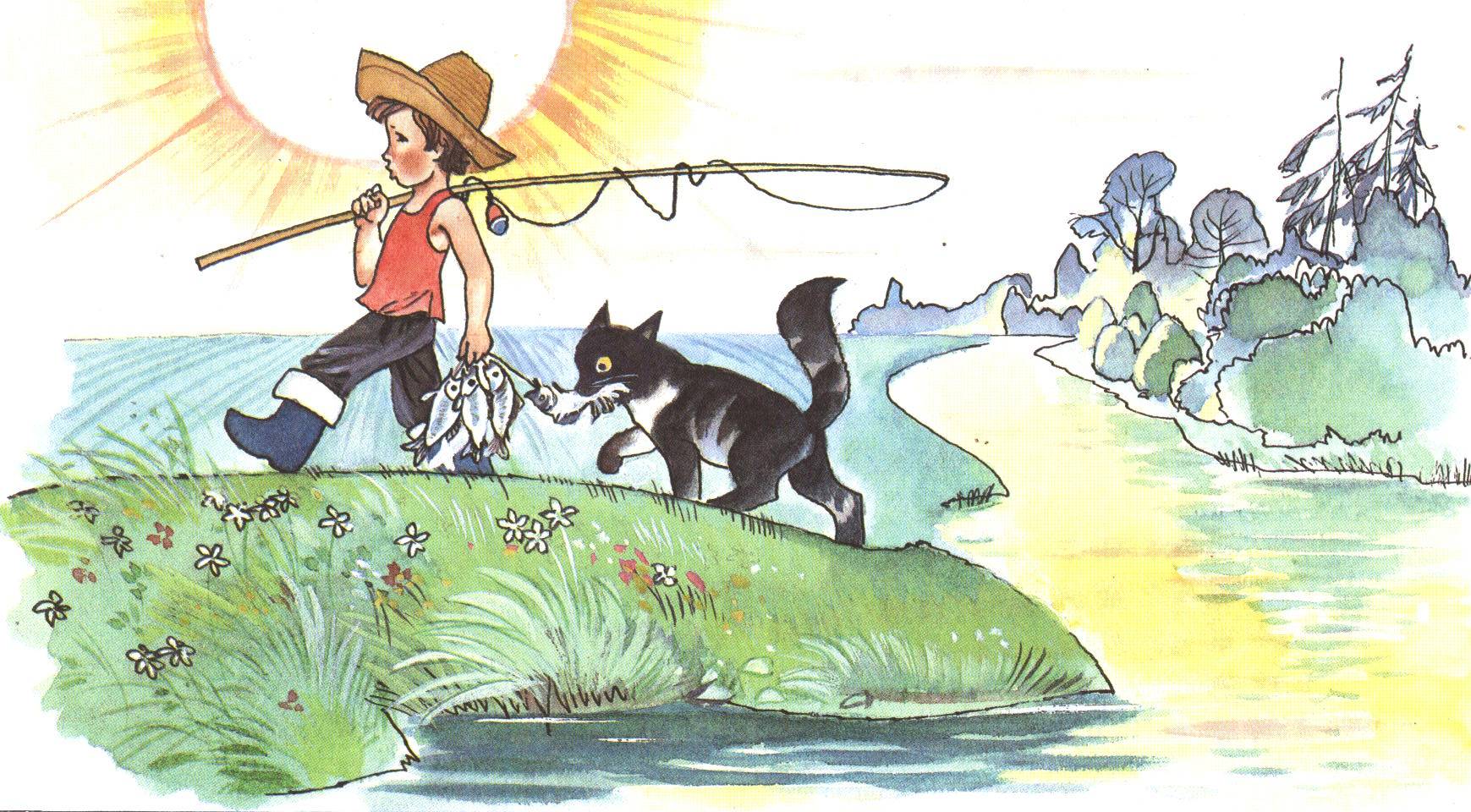 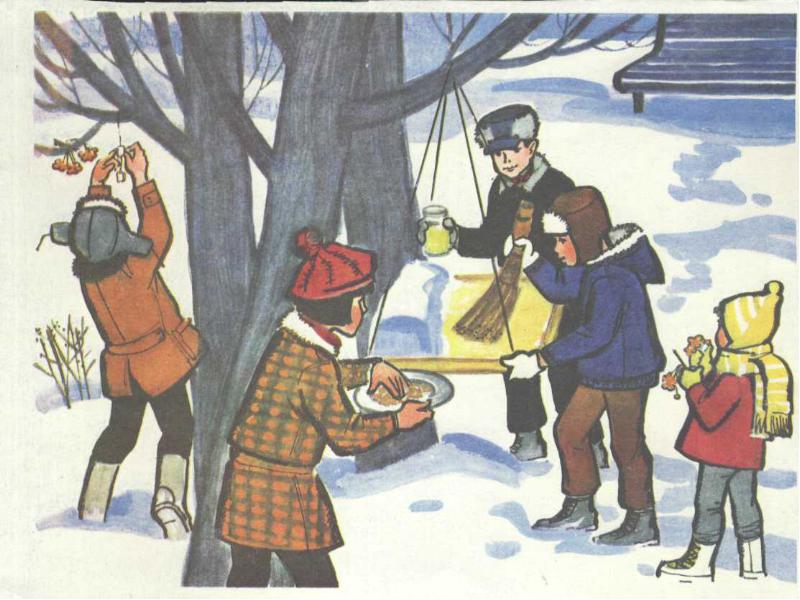 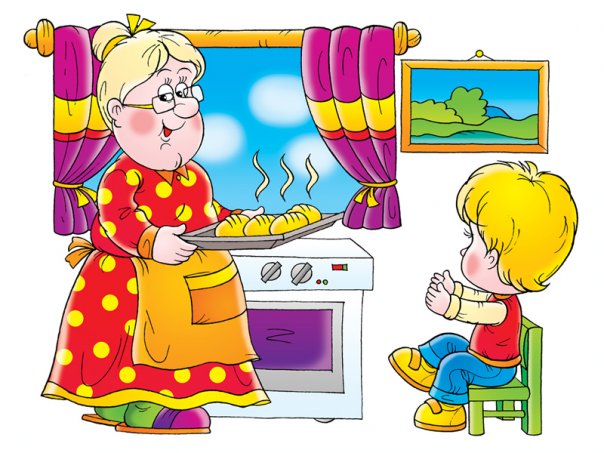 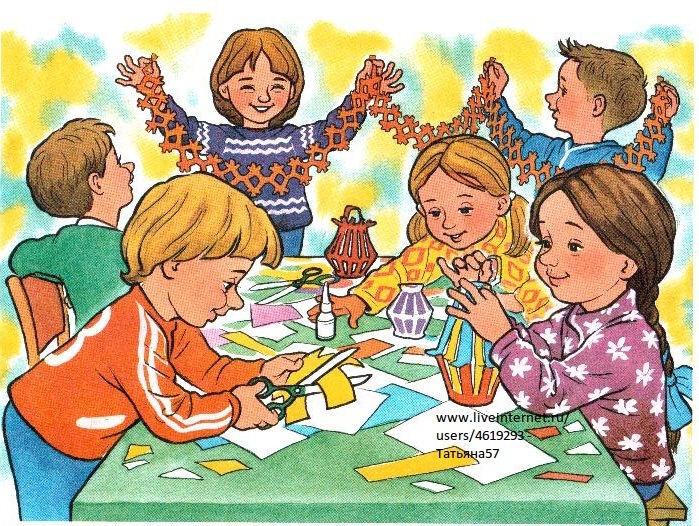 Задания № 5Пересказ   прослушанного текста. Инструкция:  я прочитаю  тебе небольшой рассказ, слушай внимательно, запоминай и приготовься его пересказывать. (рассказ предъявляется не более двух раз)ГорошиныВ одном стручке сидели горошины. Прошла неделя. Стручок раскрылся. Горошины весело покатились на ладонь мальчику. Мальчик зарядил горохом ружьё и выстрелил. Три горошины залетели на крышу. Там их склевали голуби. Одна горошина закатилась в канаву и дала росток. Скоро он зазеленел и стал кудрявым кустиком гороха.(по И. Н. Садовниковой)Кроме данного текста, могут быть предложены  небольшие по объёму рассказы, имеющие скрытый смысл:Горькое лекарствоЗаболела мать Тани. Доктор прописал больной горькое лекарство. Видит девочка, что мать пьёт лекарство с трудом, и говорит: «Милая мамочка! Дай я выпью лекарство за тебя!»(по К. Ушинскому)Голодный человекОдин человек был очень голоден. Он пошёл в булочную, купил булку, съел, но не наелся. Тогда он купил ещё одну булку, съел, но ему всё ещё хотелось есть.Он хотел купить третью булку, но денег у него хватило только на маленькую баранку. Человек съел баранку и наелся. Тогда он ударил себя по голове и сказал: «Какой же я глупый! Что ж я напрасно съел столько булок? Мне бы надо сначала съесть одну баранку!»(по Л. Толстому)Задания № 6Составление рассказа по серии сюжетных картинок серии из 4-5 картинок.Цель: выявление возможностей детей составлять связный сюжетный рассказ на основе наглядного содержания последовательных фрагментов-эпизодов.Инструкция: посмотри на эти картинки, постарайся определить: что было сначала,  а что – потом. Разложи  картинки  по порядку и составь рассказ.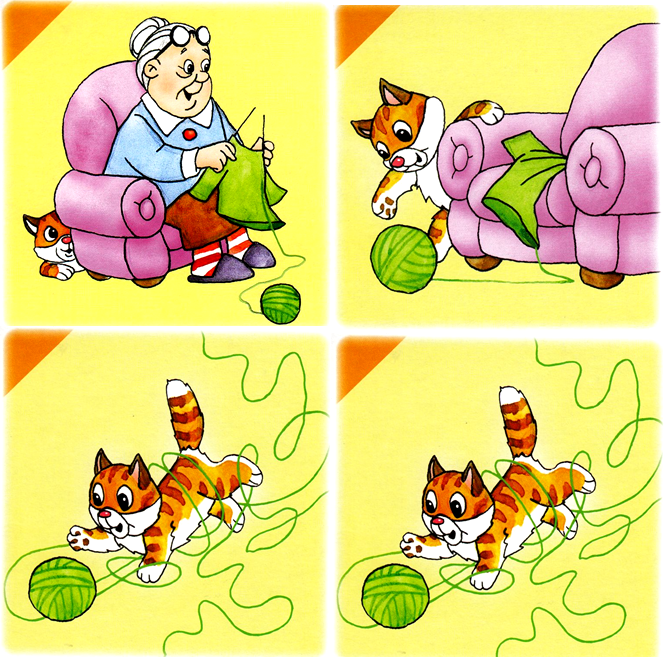 Задание №7Составление рассказа-описания.Цель: выявление полноты и точности отражения в рассказе основных свойств предмета, наличие логико-смысловой организации сообщения.Инструкция: Учитель  знакомит детей с каждым условным обозначением, рассказывает о том, как схема будет помогать составлять рассказ об овощах.План рассказа: 1.Что это за предмет?  2.Где растет?  3. Какой овощ на вкус?3.Какой на ощупь? 5. Какой формы овощ? 6. Какого цвета овощ? 7. Что можно приготовить из овоща.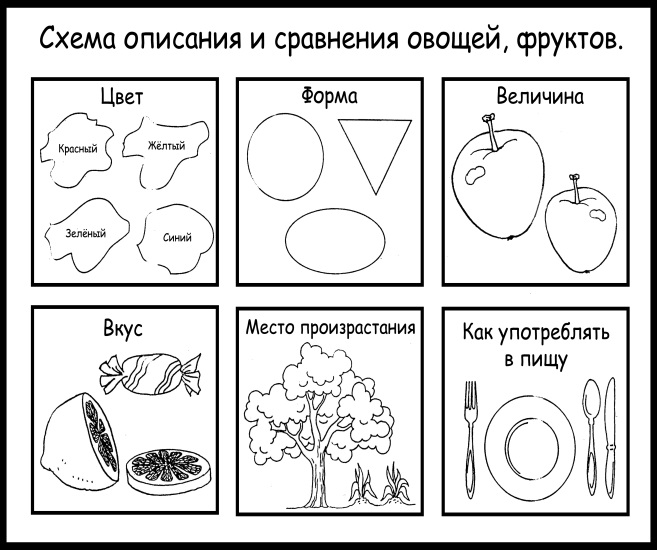 Ф.И.Умение   слушать и понимать  учебную  инструкцию.Умение  вести  диалог  с одноклассниками  и  взрослыми.    Составлять  простые предложения .Составлять  распространённые предложения.Пересказ прослушанного  или прочитанного текстаСоставление рассказа по серии картинок  из 4-5 частей.Составление рассказа - описания.№ задания ПараметрыУровень выполнения задания1.Умение слушать  и понимать учебную  инструкцию (наблюдение  за ребёнком).Высокий уровень –  слушает и понимает инструкциюСредний  уровень –слушает, понимает инструкцию с организующей помощью ( наглядность, расчленённость инструкций)Низкий уровень -  понимает  учебную инструкцию со всеми видами помощи.2.Умение вести диалог с одноклассниками  и  с взрослыми (наблюдение  за ребёнком).Высокий уровень – Легко вступает в контакт, вежлив в общении, доброжелателен со всеми.Средний  уровень -  понимает обращенную к нему речь, но в контакт вступает избирательно, по ситуации.Низкий уровень - понимает обращенную к нему речь, самостоятельно в диалог не вступает.3.Составление простых  предложений.Высокий уровень – Составляет предложения  самостоятельно.Средний  уровень - Составляет предложения  с организующей помощью.Низкий уровень – Составляет предложения со всеми видами помощи.4.Составление распространённых предложений.Высокий уровень – Составляет предложения  самостоятельно.Средний  уровень - Составляет предложения  с организующей помощью.Низкий уровень – Составляет предложения со всеми видами помощи.5.Пересказ   прослушанного текста.высокий уровень — самостоятельный пересказ после первого предъявления, воспроизведены все основные смысловые звенья, пересказ составлен без нарушения лексических и грамматических норм;средний уровень — пересказ после минимальной помощи (1 — 2 вопроса) или после повторного прочтения, смысловые звенья воспроизведены  с незначительными сокращениями, аграмматизмы  незначительные, но наблюдается стереотипность оформления высказывания, отдельные близкие словесные замены;низкий уровень — пересказ по вопросам, имеются значительные сокращения, или искажение смысла, или включение посторонней информации, отмечаются  повторы, аграмматизмы, неадекватные словесные замены.6.Составление рассказа по серии сюжетных картинок серии из 4-5 картинок.высокий уровень — самостоятельно разложены картинки и составлен рассказ, рассказ соответствует ситуации, имеет все смысловые звенья, расположенные в правильной последовательностисредний уровень — картинки разложены со стимулирующей помощью, рассказ составлен самостоятельно, допускаются незначительные искажения ситуации, неправильное воспроизведение причинно — следственных связей, рассказ составлен без аграмматизмов, но наблюдается стереотипность оформления, неточности словоупотребления;низкий уровень — раскладывание картинок и составление рассказа по наводящим вопросам, наблюдается выпадение смысловых звеньев, существенное искажение   смысла, аграмматизмы, стереотипность оформления, неадекватное использование лексических средств.7 Составление рассказа-описания.Высокий уровень - В рассказе-описании отражены все основные признаки предмета, дано указание на его функции или назначение, соблюдается логическая последовательность в описании признаков предмета.Средний уровень - Рассказ-описание достаточно информативен, отличается логической завершенностью, в нем отражена большая часть основных свойств и качеств  предмета.Низкий уровень - Рассказ составлен с помощью повторных наводящих вопросов, указаний на детали предмета. Описание предмета не отображает многих его существенных свойств и признаков. Не отмечается какой-либо логически обусловленной последовательности рассказа.